ชื่อเรื่องภาษาไทย[TH Sarabun New 18 pt ตัวหนา]ชื่อเรื่องภาษาอังกฤษ[TH Sarabun New 18 pt ตัวหนา ขึ้นต้นคำด้วยตัวพิมพ์ใหญ่][ชื่อเรื่องควรกระชับได้ใจความ และควรมีความยาวไม่เกิน 1 บรรทัด]ชื่อ-นามสกุล ผู้เขียนคนที่ 1, คำย่อคุณวุฒิปริญญาสูงสุด (ภาษาไทย)[TH Sarabun New 16 pt ตัวหนา ชิดซ้าย]สังกัดหน่วยงาน (ภาษาไทย) [TH Sarabun New 14 pt ตัวปกติ ชิดซ้าย]ผู้เขียนหลัก; e-mail: ……….............................................…….. [TH Sarabun New 14 pt ตัวปกติ ชิดซ้าย](ถ้ามี) ชื่อ-นามสกุล ผู้เขียนคนที่ 2, คำย่อคุณวุฒิปริญญาสูงสุด (ภาษาไทย)[TH Sarabun New 16 pt ตัวหนา ชิดซ้าย]สังกัดหน่วยงาน (ภาษาไทย) [TH Sarabun New 14 pt ตัวปกติ ชิดซ้าย]e-mail: ……...........................................................……….. [TH Sarabun New 14 pt ตัวปกติ ชิดซ้าย](ถ้ามี) ชื่อ-นามสกุล ผู้เขียนคนที่ 3, คำย่อคุณวุฒิปริญญาสูงสุด (ภาษาไทย)[TH Sarabun New 16 pt ตัวหนา ชิดซ้าย]สังกัดหน่วยงาน (ภาษาไทย) [TH Sarabun New 14 pt ตัวปกติ ชิดซ้าย]e-mail: ……...........................................................……….. [TH Sarabun New 14 pt ตัวปกติ ชิดซ้าย]ชื่อ-นามสกุล ผู้เขียนคนที่ 1, คำย่อคุณวุฒิปริญญาสูงสุด (ภาษาอังกฤษ)[TH Sarabun New 16 pt ตัวหนา ขึ้นต้นชื่อและสกุลด้วยตัวพิมพ์ใหญ่ ชิดซ้าย]สังกัดหน่วยงาน (ภาษาอังกฤษ) [TH Sarabun New 14 pt ตัวปกติ ขึ้นต้นคำด้วยตัวพิมพ์ใหญ่ ชิดซ้าย]Corresponding Author; e-mail: ……….......................…….. [TH Sarabun New 14 pt ตัวปกติ ชิดซ้าย](ถ้ามี) ชื่อ-นามสกุล ผู้เขียนคนที่ 2, คำย่อคุณวุฒิปริญญาสูงสุด (ภาษาอังกฤษ)[TH Sarabun New 16 pt ตัวหนา ขึ้นต้นชื่อและสกุลด้วยตัวพิมพ์ใหญ่ ชิดซ้าย]สังกัดหน่วยงาน (ภาษาอังกฤษ) [TH Sarabun New 14 pt ตัวปกติ ขึ้นต้นคำด้วยตัวพิมพ์ใหญ่ ชิดซ้าย]e-mail: ……...........................................................……….. [TH Sarabun New 14 pt ตัวปกติ ชิดซ้าย](ถ้ามี) ชื่อ-นามสกุล ผู้เขียนคนที่ 3, คำย่อคุณวุฒิปริญญาสูงสุด (ภาษาอังกฤษ)[TH Sarabun New 16 pt ตัวหนา ขึ้นต้นชื่อและสกุลด้วยตัวพิมพ์ใหญ่ ชิดซ้าย]สังกัดหน่วยงาน (ภาษาอังกฤษ) [TH Sarabun New 14 pt ตัวปกติ ขึ้นต้นคำด้วยตัวพิมพ์ใหญ่ ชิดซ้าย]e-mail: ……...........................................................……….. [TH Sarabun New 14 pt ตัวปกติ ชิดซ้าย]บทคัดย่อ [TH Sarabun New 16 pt ตัวหนา ชิดซ้าย]บทคัดย่อ ความยาวไม่เกิน 300 คำ [TH Sarabun New 16 pt ตัวธรรมดา ชิดซ้าย] ………….…………… ……………………………………………………………………………………………………………………………………………………………….…………………………………………………………………………..………………………….คำสำคัญ: …………………………………….……….. [จำนวน 3-5 คำ TH Sarabun New 16 pt ตัวธรรมดา ชิดซ้าย เคาะระหว่างคำ 1 เคาะ]Abstract [TH Sarabun New 16 pt ตัวหนา ชิดซ้าย]Abstract ความยาวไม่เกิน 300 คำ [TH Sarabun New 16 pt ตัวธรรมดา ชิดซ้าย] ………….…………… ……………………………………………………………………………………………………………………………………………………………….…………………………………………………………………………..………………………….Keywords: ………………………………………………… [จำนวน 3-5 คำ TH Sarabun New 16 pt ตัวธรรมดา ชิดซ้าย ใช้ semi-colon ระหว่างคำ][เนื้อเรื่อง ประกอบด้วยหัวข้อต่าง ๆ ตามประเภทบทความ]====================[ประเภท บทความวิจัย (Research Article)]บทนำ (Introduction)…………………………………………………………………………………………………………………………………………………………………………………………. [TH Sarabun New 16 pt ตัวปกติ ตั้งค่ากระจายแบบไทย]วัตถุประสงค์ (Objectives)…………………………………………………………………………………………………………………………………………………………………………………………. [TH Sarabun New 16 pt ตัวปกติ ตั้งค่ากระจายแบบไทย]วัสดุและวิธีการศึกษา/วิจัย (Materials and Methods)…………………………………………………………………………………………………………………………………………………………………………………………. [TH Sarabun New 16 pt ตัวปกติ ตั้งค่ากระจายแบบไทย]ผลการศึกษา/วิจัย (Results)…………………………………………………………………………………………………………………………………………………………………………………………. [TH Sarabun New 16 pt ตัวปกติ ตั้งค่ากระจายแบบไทย]วิจารณ์ผล/อภิปรายผล (Discussion)…………………………………………………………………………………………………………………………………………………………………………………………. [TH Sarabun New 16 pt ตัวปกติ ตั้งค่ากระจายแบบไทย]สรุปผลการวิจัย (Conclusion)…………………………………………………………………………………………………………………………………………………………………………………………. [TH Sarabun New 16 pt ตัวปกติ ตั้งค่ากระจายแบบไทย]ข้อเสนอแนะ (ถ้ามี) (Suggestion)…………………………………………………………………………………………………………………………………………………………………………………………. [TH Sarabun New 16 pt ตัวปกติ ตั้งค่ากระจายแบบไทย]กิตติกรรมประกาศ (Acknowledgement)(หากได้รับทุนสนับสนุนให้เปิดเผยชื่อทุน พร้อมทั้งเปิดเผยว่าผู้เขียนมีผลประโยชน์ทับซ้อนหรือไม่) … …………...………………………………………………………. [TH Sarabun New 16 pt ตัวปกติ ตั้งค่ากระจายแบบไทย]เอกสารอ้างอิง (References)…………… (ใช้แบบ Vancouver ดูเพิ่มในคำแนะนำผู้แต่ง) ……………………………..……………………………………… …………………………………………………………. [TH Sarabun New 16 pt ตัวปกติ ตั้งค่ากระจายแบบไทย]…………… (ใช้แบบ Vancouver ดูเพิ่มในคำแนะนำผู้แต่ง) ……………………………..……………………………………… …………………………………………………………. [TH Sarabun New 16 pt ตัวปกติ ตั้งค่ากระจายแบบไทย]====================[ประเภท บทความรายงานผู้ป่วย (Case Report)]บทนำ (Introduction)…………………………………………………………………………………………………………………………………………………………………………………………. [TH Sarabun New 16 pt ตัวปกติ ตั้งค่ากระจายแบบไทย]ประวัติทั่วไปของผู้ป่วย ประวัติความเจ็บป่วย และประวัติการใช้ยา………………………………………………………….. [TH Sarabun New 16 pt ตัวปกติ ตั้งค่ากระจายแบบไทย]อาการสำคัญ………………………………………………………….. [TH Sarabun New 16 pt ตัวปกติ ตั้งค่ากระจายแบบไทย]ผลการตรวจร่างกาย………………………………………………………….. [TH Sarabun New 16 pt ตัวปกติ ตั้งค่ากระจายแบบไทย]ผลการตรวจทางห้องปฏิบัติการ………………………………………………………….. [TH Sarabun New 16 pt ตัวปกติ ตั้งค่ากระจายแบบไทย]ยาที่ได้รับก่อนเข้าโรงพยาบาล………………………………………………………….. [TH Sarabun New 16 pt ตัวปกติ ตั้งค่ากระจายแบบไทย]การรักษาที่ได้รับในโรงพยาบาล………………………………………………………….. [TH Sarabun New 16 pt ตัวปกติ ตั้งค่ากระจายแบบไทย]อภิปราย(แสดงการวิเคราะห์ปัญหาที่เกิดกับผู้ป่วย สาเหตุหรือกลไกการเกิดปัญหานั้น การคัดเลือกการรักษา และสรุปผลที่ผ่านกระบวนการวิเคราะห์และสังเคราะห์โดยผู้เขียน พร้อมเหตุผลประกอบ) …………………………..… …………………………………………………………………. [TH Sarabun New 16 pt ตัวปกติ ตั้งค่ากระจายแบบไทย]บทสรุป(ผู้เขียนสรุปและให้ข้อเสนอแนะเพื่อผู้อ่านนำไปใช้ประโยชน์) ………………………………..……………………… ………………………………………………….………………. [TH Sarabun New 16 pt ตัวปกติ ตั้งค่ากระจายแบบไทย]เอกสารอ้างอิง (References)…………… (ใช้แบบ Vancouver ดูเพิ่มในคำแนะนำผู้แต่ง) ……………………………..……………………………………… …………………………………………………………. [TH Sarabun New 16 pt ตัวปกติ ตั้งค่ากระจายแบบไทย]…………… (ใช้แบบ Vancouver ดูเพิ่มในคำแนะนำผู้แต่ง) ……………………………..……………………………………… …………………………………………………………. [TH Sarabun New 16 pt ตัวปกติ ตั้งค่ากระจายแบบไทย]====================[ประเภท บทความปริทัศน์ (Review Article)]บทนำ (Introduction)……………………………………………………………………………………………………………………………………………… ……………………………………………………………..………. [TH Sarabun New 16 pt ตัวปกติ ตั้งค่ากระจายแบบไทย](เนื้อเรื่อง)……..……………....................................................................................................................................……… ………………...............................................…..………. [TH Sarabun New 16 pt ตัวปกติ ตั้งค่ากระจายแบบไทย]อภิปราย……..………………………………………..………. [TH Sarabun New 16 pt ตัวปกติ ตั้งค่ากระจายแบบไทย]ข้อเสนอแนะ/บทสรุป(ผู้เขียนสรุปและให้ข้อเสนอแนะเพื่อผู้อ่านนำไปใช้ประโยชน์) ………………………………..……………………… ………………………………………………….………………. [TH Sarabun New 16 pt ตัวปกติ ตั้งค่ากระจายแบบไทย]เอกสารอ้างอิง (References)…………… (ใช้แบบ Vancouver ดูเพิ่มในคำแนะนำผู้แต่ง) ……………………………..……………………………………… …………………………………………………………. [TH Sarabun New 16 pt ตัวปกติ ตั้งค่ากระจายแบบไทย]…………… (ใช้แบบ Vancouver ดูเพิ่มในคำแนะนำผู้แต่ง) ……………………………..……………………………………… …………………………………………………………. [TH Sarabun New 16 pt ตัวปกติ ตั้งค่ากระจายแบบไทย]====================[ประเภท บทความพิเศษ (Special Article)]บทนำ (Introduction)………………………………………ความยาวไม่เกิน 1 หน้ากระดาษ A4......………………………………………………… ……………………………………………………………..………. [TH Sarabun New 16 pt ตัวปกติ ตั้งค่ากระจายแบบไทย]เนื้อเรื่อง……..……………....................................................................................................................................……… ………………...............................................…..………. [TH Sarabun New 16 pt ตัวปกติ ตั้งค่ากระจายแบบไทย]บทสรุป(ผู้เขียนสรุปและให้ข้อเสนอแนะเพื่อผู้อ่านนำไปใช้ประโยชน์) ………………………………..……………………… ………………………………………………….………………. [TH Sarabun New 16 pt ตัวปกติ ตั้งค่ากระจายแบบไทย]เอกสารอ้างอิง (References)…………… (ใช้แบบ Vancouver ดูเพิ่มในคำแนะนำผู้แต่ง) ……………………………..……………………………………… …………………………………………………………. [TH Sarabun New 16 pt ตัวปกติ ตั้งค่ากระจายแบบไทย]…………… (ใช้แบบ Vancouver ดูเพิ่มในคำแนะนำผู้แต่ง) ……………………………..……………………………………… …………………………………………………………. [TH Sarabun New 16 pt ตัวปกติ ตั้งค่ากระจายแบบไทย]====================[ประเภท เภสัชสนเทศ (Drug Information)]คำถาม……..……………....................................................................................................................................……… ………………...............................................…..………. [TH Sarabun New 16 pt ตัวปกติ ตั้งค่ากระจายแบบไทย]คำตอบ……..……………....................................................................................................................................……… ………………...............................................…..………. [TH Sarabun New 16 pt ตัวปกติ ตั้งค่ากระจายแบบไทย]บทสรุป(ผู้เขียนสรุปและให้ข้อเสนอแนะเพื่อผู้อ่านนำไปใช้ประโยชน์) ………………………………..……………………… ………………………………………………….………………. [TH Sarabun New 16 pt ตัวปกติ ตั้งค่ากระจายแบบไทย]เอกสารอ้างอิง (References)…………… (ใช้แบบ Vancouver ดูเพิ่มในคำแนะนำผู้แต่ง) ……………………………..……………………………………… …………………………………………………………. [TH Sarabun New 16 pt ตัวปกติ ตั้งค่ากระจายแบบไทย]…………… (ใช้แบบ Vancouver ดูเพิ่มในคำแนะนำผู้แต่ง) ……………………………..……………………………………… …………………………………………………………. [TH Sarabun New 16 pt ตัวปกติ ตั้งค่ากระจายแบบไทย]====================รูปภาพและตารางรูปภาพและตาราง ให้แสดง ตามตำแหน่งที่อธิบายไว้ในบทความ และเขียนชื่อภาพ หรือตารางไว้ กรณีมีการอ้างอิง ให้เขียนการอ้างอิง และระบุในเอกสารอ้างอิง ตัวอย่างการเขียนแสดงภาพในบทความตัวอย่างการเขียนรูปภาพ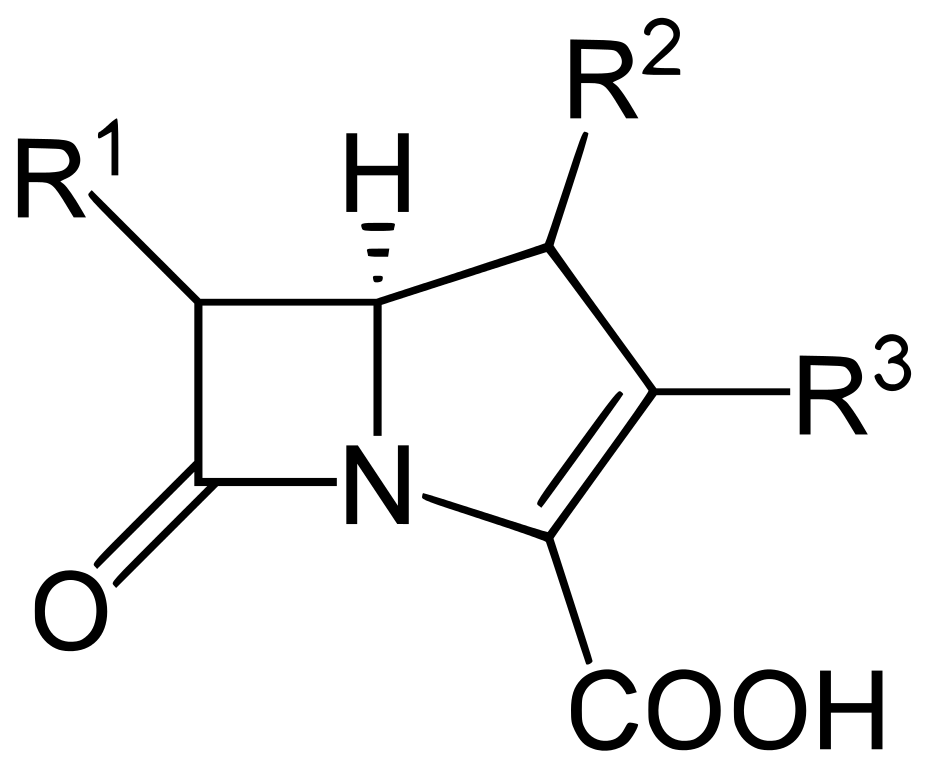 รูปที่ 1 เขียนข้อความคำอธิบายเกี่ยวกับภาพและหากมีการใช้ตัวย่อต้องระบุตารางตารางที่ 1 เขียนแสดงชื่อตารางไว้ด้านบนของตารางaคำอธิบาย 1bคำอธิบาย 2คอลัมน์ 1คอลัมน์ 2 (ส่วนย่อย)aคอลัมน์ 3 (ส่วนย่อย)bข้อมูล 110.15Data 1ข้อมูล 215.02Data 2ข้อมูล 320.34Data 3